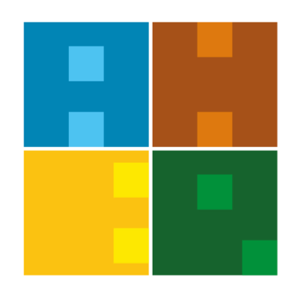 SAYIM İŞ AKIŞIBelge No:İA-KTP-002SAYIM İŞ AKIŞIİlk Yayın Tarihi:27.06.2019SAYIM İŞ AKIŞIGüncelleme Tarihi:27.06.2019SAYIM İŞ AKIŞIGüncelleme No:SAYIM İŞ AKIŞISayfa:1SAYIM İŞ AKIŞIToplam Sayfa:1İŞ AKIŞI ADIMLARISORUMLUİLGİLİ BELGELERTeknik Hizmetler SorumlusuOtomasyon programıTeknik Hizmetler SorumlusuElektronik OrtamTeknik Hizmetler SorumlusuE-mailTeknik Hizmetler SorumlusuOtomasyon Programı